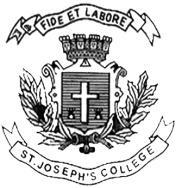 ST. JOSEPH’S COLLEGE (AUTONOMOUS), BENGALURU -27B.A. (HISTORY) – III SEMESTERSEMESTER EXAMINATION: OCTOBER 2022(Examination conducted in December 2022)HS 3122 : HISTORY OF INDIA II 1200 – 1707 BCE time : 2 hrs.							                                     Max. Marks : 60This question paper has 2 printed page and 4 partsSECTION -  A 	Answer any 2 of the following    				        	 	   (2 x 10 = 20)1.	Discuss the schemes of reforms of Muhammad bin Tughlaq. Why did he fail to bring them to success ?2.	Discuss the religious policy of Akbar. What were its results.  3.	Discuss the salient features of Shivaji’s administration.					     SECTION -  B  	                	               (5 + 5 = 10)4.	Mark on the outline map provided the following places and write their 		historical importance.  	1. Delhi            	    2.  Lahore           3.  Haldighat               4. Warangal              	5. Surat      SECTION -  CAnswer any 4 of the following    					   	(5 x 4 = 20)5.	Balban’s concept of Kingship.6.	Ala ud din Khilji’s any two Northern Expeditions.7.	Rise of Mughals under Babur.8.	Central and Provincial Administration of Sher Shah.9.	Aurangazeb and Marathas.10.	Features of Bhakti Movement. ………………………………PTOSECTION -  D 	Answer any 5 of the following questions 		            			       (2 x 5= 10)11.	Qutub ud din Aibak.12.	Hazar Dinari Slave.13.	Tughril Khan.14.	Abul Fazl.15.	Kabir.16.	Battles of Panipat.17. 	Bulund Darwaza.*****************